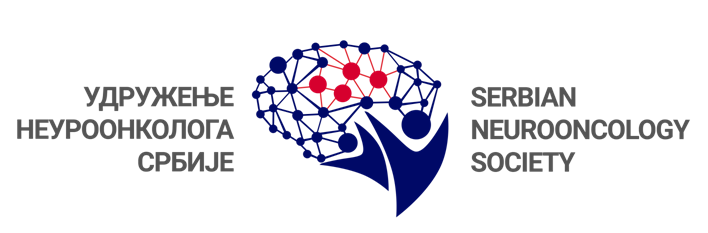 BRAIN TUMORS IN CHILDREN-SIGNIFICANCE OF HERITAGE                             November 13, 2020. Hotel Crowne Plaza, Belgrade  Registration formSurname:					Name:Licence number:Titlle:					Specialization:Institution:Address: Phone:				E - mail:Date of registration:Registration form sholud be sent on: secretariat@unos.rsREGISTRATION FEE:	FREE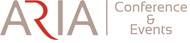 SECRETARIATARIA Conference & Events d.o.o.Karađorđev trg 34, 11080 ZemunTel. +381 11 2600.978 Fax. +381 11 2604.590